Denní režim dětí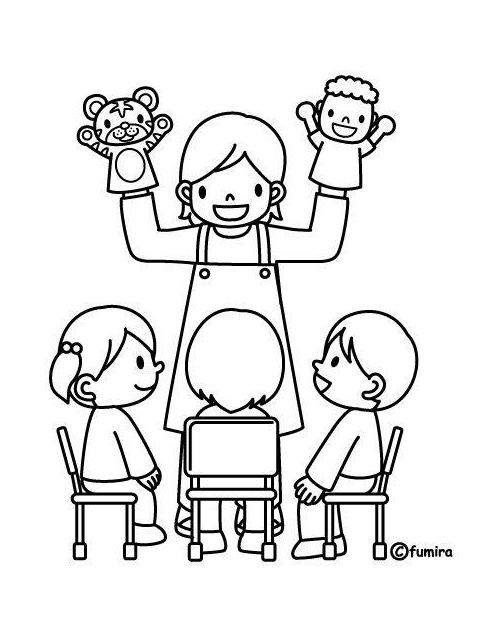 06.30 - 08.30Otevření MŠ, scházení dětí, spontánní hry, individuální přístup učitelky k dětem08.30 - 09.00Hygiena, přesnídávka09.00 – 09.15Pohybová chvilka, rozcvička09.15 - 10.00Ranní kruh, didakticky zacílené činnosti10.00 - 12.00 Pobyt venku  12.00 - 12.30 Hygiena, oběd, ústní hygiena12.30 - 14.15 Četba pohádek, odpočinek, klidové činnosti pro nespavé děti14.15 - 14.50Hygiena, průběžná svačina14.50 - 16.30Odpolední hry dětí, postupné rozcházení dětí domů, uzavření MŠ